漢詩の風景～テーマを立てて語り合おう～　分析シート　（記入例）　　　　　　　　　　　　　　二年(　　)組(　　)番　（　　　　　　　　　　　　　　）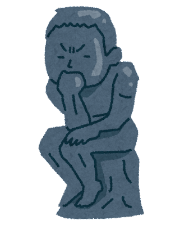 ★トピックを考え、それぞれの詩でどうなっているか分析しよう！分析での気付きや分かったことなども自由に記入しよう。分析テーマ：別れ分析テーマ：別れ分析テーマ：別れ自分が選んだ離別の詩「　　　　　　　　　　　　　」分析トピック(構成や内容から考えよう)黄鶴楼にて孟浩然の広陵に之くを送る　　　　　　李白例：元二が安西に行くのを見送っている。例：タイトル例：李白が，孟浩然が広陵に行くのを見送っている。